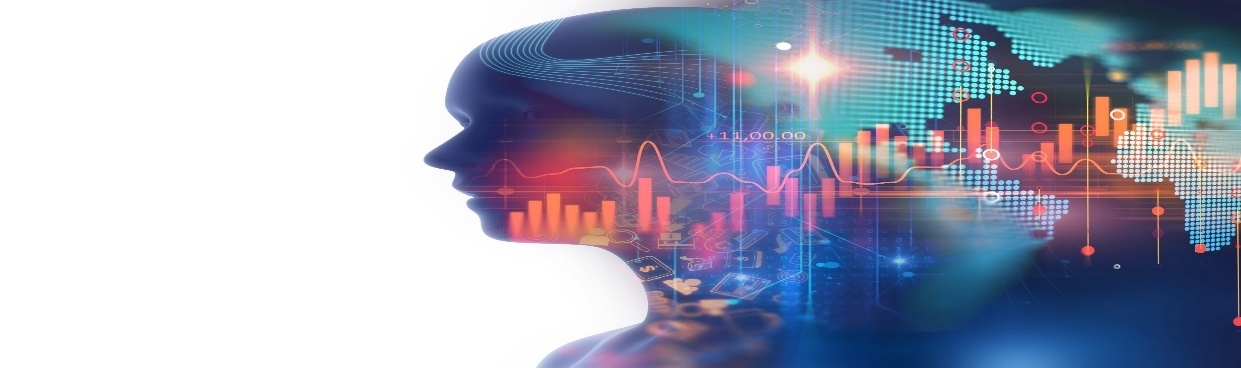 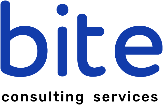 BITE Consulting Services Young Talent Program Award1. General informationNAME AND SURNAME OF APPLICANTDATE OF BIRTHPHONENATIONALITY OF THE APPLICANTE-MAILTITLE OF THE PROJECTSTART DATE OF THE PROJECTTEAM NUMBER OF THE PROJECTINVESTMENT OF THE PROJECT1 The project of applicant has not won the BITE Consulting Services Global Young Talent Program Award the last two years. 2 BITE Consulting Services Global Young Talent Program Award meeting/conference happening only one time a year.1 | Global Young Talent Program ApplicationBITE Consulting Services Young Talent Program Award2. Introduction of ProjectWHAT INDUSTRY PROJECT COVER?WHAT KIND OF INNOVATION IDEA INCLUDE PROJECT?ADVANTAGES FOR TECHNOLOGY ENVIOREMENT (max. 200 words)SUMMARY OF PROECJT (max. 200 words)DESCRIPTION OF PROECJT (max. 200 words)1 The project of applicant has not won the BITE Consulting Services Global Young Talent Program Award the last two years. 2 BITE Consulting Services Global Young Talent Program Award meeting/conference happening only one time a year.2 | Global Young Talent Program ApplicationBITE Consulting Services Young Talent Program Award3. Information of CompanyNAME OF COMPANYESTABLISHED YEAR AND DATEPHONE NUMBEROFFICIAL ADDRESS OF COMPANYE-MAILREGISTERED COUNTRYTAX NUMBER OF COMPANYINVESTOR OF COMPANYOWNER OF COMPANYMANAGING BOARD LISTIS COMPANY SPONSORED “YES, when and whom”, “NO”PARTICIPATED EVENT, EXHIBITION, CONFERENCE AND ETC. (max. 100 words)Location / Date	Applicant Signature1 The project of applicant has not won the BITE Consulting Services Global Young Talent Program Award the last two years. 2 BITE Consulting Services Global Young Talent Program Award meeting/conference happening only one time a year.3 | Global Young Talent Program Application